PROVIDENCE HOUSING AUTHORITYRESIDENT SERVICESBOARD OF COMMISSIONERS SUBCOMMITTEE MEETINGMajor Projects Report-COVID 19June 25, 2020RESIDENT SERVICES DEPARTMENT COVID 19 Updates:The RSD’s approach to COVID 19 has been to serve Residents through an interdepartmental approach.Emergency Resident Outreach Log (EROL)-The EROL targeting all public housing residents started at the beginning of the crisis and has evolved with multiple phases. The Outreach was not only a completely new way to outreach to residents, it is a new way to share information collaboratively among departments.The approach to this outreach and the follow-up outreach phases continues to be; to state the purpose of the outreach, create teams by identifying staff across departments to participate, create a standard operating procedure (SOP) that aligns with the purpose of the outreach, create consistent messaging for staff to use with a common script, create a tracking spreadsheet that aligns with the questions on the script, and create and update a universal Resource Guide to share with Residents.  PHASE 1 started on Monday, March 20, 2020: All public housing household were called and information on calls and attempted calls were tracked, in addition to other indicators.PHASE 2 all public housing resident calls were completed by Friday, April 24, 2020. The Property Management staff was asked to input data and update the public housing software system (HAB) with the contact information collected from the resident survey including the main phone, second phone, emergency contact and email. PHASE 3 The PHA mailed outreach questions to the residents not contacted through calls. Residents had the option to answer questions on-line through a doodle poll or by returning a paper copy to the office. PM staff is updating information into the log and into HAB.	PHASE 3 outreach is approximately 91%.  This log is where the Food delivery is tracked.  See the table in Food Task Force and Delivery Service.PHASE 4 the PHA began work on the Leased Housing Outreach Log was on May 8th.  RSD staff who had also made the Public Housing calls, called Section 8 participants to share important resources and gather similar information. Staff are also asking, after consultation with Legal Counsel about whether individuals would be willing to self-report positive cases.PHASE 5: The Leased Housing Reps identified those on their caseload not contacted with an initial call and mailed outreach questions to the Leased Housing participants. Leased Housing participants will have the option to answer questions on-line through a doodle poll or by returning a paper copy to the office. LH  staff will update information into the log and into HAB. This information is shared in the table below.PHASE 6 continuous improvement: The Office of Strategy and Development identified CallMax as the vendor/system to do mass callings to developments on a variety of issues including but not limited to; FM operations information, COVID testing at Carroll Tower, Food delivery at Codding Court. , or future topics such as voter registration reminders.LEASED HOUSINGAdditional Resident Outreach:PHA established its own COVID 19 Hotline: During the week of April 13th, and as COVID 19 cases increased dramatically in Rhode Island and Providence, leadership recognized the need to reach out to Residents. Postcards went out to the PHA on Saturday, May 2nd for Residents to self-report, it included a staff name and Parenti office number. Residents can share COVID 19 testing information, and the PHA can follow up and share or find additional resources to help them keep their quarantine. The information in this document is confidential. This tracking sheet is a shared document with Directors, who are using the information to ensure staff safety. Resident Service staff has been assigned to check the tracking sheet every half hour, to update information, and offer additional supports to Residents on the COVID 19 positive list.  A Standard Operating Procedure has been created, so that at this check in, if there is a new person added, the RSD staff will reach out to the Resident with a series of questions that the resident can voluntarily answer regarding time of quarantine and any additional supports the resident may need.Food Task Force and Delivery Service –This interdepartmental project relied on input and leadership from Facilities Management for production and distribution, Property Management for information on individual cases of need, OSD for funding from Rhode Island Foundation, Finance for procurement and funding management, Resident Services for resident outreach, and distribution. Two Standard Operating Procedures have been created; one for the creation of the Food Task Force, and one for the Distribution. Other Food Programs:Frozen meals from the City of Providence: PM staff picked up an additional 300 meals to distribute.Sodexo: Tuesdays and Fridays from 11am-2pm at 50/40 Laurel Hill Ave parking lot 2 meals a day for 3 days for children under 18 years old.YMCA: Food delivery to all Codding Court residents for 5-weeks, every Thursday starting May 28.  The food distribution will alternate each week between a grocery bag one week, and a box that will enable a family to cook a hot meal for 5 individuals.WBNA/Seven Stars Bakery: donated 100 loaves of bread for a June 4th bread delivery to Parenti Villa. 25 loaves of bread were distributed at Parenti Villa, and 75 at Codding Court during the YMCA’s food delivery.Program Updates:4. Jobs Plus Providence (JPP) Program   HUD Jobs Plus Intensive Outreach:Property Managers in MH and HP are starting their JPP JPEID Interim Interviews. We implemented new strategy to expand our financial coaching services and aid those with a financial hardship. Residents that have a significant increase in their rent due to the end of JPEID will be referred to our Financial Coach (FC). The FC will be working with resident’s one-on-one, reviewing their credit, and establishing a livable/manageable budget. A spreadsheet was created to keep track of referrals and the residents' progress. Unemployment Insurance ApplicationsPartnershipsProvidence Public Library (PPL) – is supporting on-going computer literacy through on-line teacher guided learning. Progreso Latino-is supporting adult HSE learning through on-line teacher guided learningYoung Voices-is developing a distance learning program for their summer youth leadershipOne Providence Summer Youth InternshipThe team is creating alternative programming for summer learning scheduled to start July 6th.  The City determined that this would be an on-line career readiness learning program rather than the traditional internship experience.  Staff will be working in groups and one-on-one through zoom to have youth develop individualized projects for career exploration.  Youth will complete the online talent assessment (formerly the Clifton StrengthsFinder)  to, discover what you naturally do best, learn how to develop your greatest talents into strengths, and use your personalized results and reports to maximize your potential.  We are engaging a Strengths-finder coach to work with youth to identify how to best use their strengths in a work environment.  The Providence Public Library (PPL) offered to provide classes for our summer youth-at no cost to us. The classes will be twice a week and by the end of the summer they will have at least 2 NorthStar certifications. The curriculum will also include career exploration and assisting youth with creating a resume.5. FSSRemote services, with check in calls every week or every two weeks depending on client need.Update HUD waiver for FSS programThere have been 5 positive terminations (3 Section 8 and 2 Public Housing)There have been no extension requestsSuccess story: Largest FSS escrow disbursement 6. Resident Service Coordinator (RSC) ProgramRemote support to caseload clientsUnemployment Application supportFamily RSC’s are reviewing the recent HUD data guide and establishing a draft Standard Operating Procedure (SOP) for data entry into the HUD InForm tracking tool.Strong Families event – on holdSpring Health fairs - on hold7. Wellness CoordinatorRemote services-including on-line group meetings.  The Hartford Tower group meets on Thursdays and there have been 5 consistent participants.Resource list sent to all Wellness Center clients that includes zoom links to AA and NA meetings.Intensive follow up8. VOCA Coordinator108 Residents have been served by this program to-date.Continuous review of weekly Security Reports, to offer remote servicesLeading development of a process for reviewing Security Reports with Wellness Coordinator for a coordinated and comprehensive approach to Resident Outreach.Intensive follow upHas encouraged participation in on-line group meetingsDevelopment of on-line workshops and support groups9. Adult Education ProgramGenesis Center-conducting on-line distance learning for Adult Basic Education classes and phoneline conferences to work collaboratively on outreach and recruitment for programs10. VITAOn hold-deadline extension until July 15 for filingStaff changed the signage on the building to reflect the new deadline, changed the voice message at the PHA regarding the new deadline, and shared that Federal Hill House is still offering services.11. Financial Opportunity Center (FOC)/Homeownership Program First Time Homebuyer Fair-on hold Unemployment Application supportRestructuring the FOC program to offer Financial Coaching more broadly to various residents.  Pilot project in development to make strategic referrals to the Financial Coach for Residents with a payment plan resulting from the COVID 19 impact.12. RSD PartnershipsBoys and Girls Club-Their plan is due to DHS on June 1st. The Boys and Girls Club is planning on offering summer programming only at one of their 3 sites in response to program delivery changes required.Head Start-Setting up a phone conference to work together to share messaging to Residents for their new program delivery.Family Service of Rhode Island Be Safe Plus program - a service providing deliveries of fresh foods and cleaning supplies to elderly and disabled residents. Boxes of fresh foods along with safety supplies like masks, hand sanitizer, toilet paper and more delivered to residents who register with The Point.  We are piloting a collaboration of messaging registering for this program together with our food delivery at Hartford Tower.Other Partnerships as described in Jobs PlusOFFICE OF STRATEGY AND DEVELOPMENTGRANTSJust as this report was going to press, PHA learned on June 18 that it was awarded $75,000 from the RI Foundation’s special COVID-19 Behavioral Health Fund to hire an MSW Social Worker to serve as an internal source of expertise about Covid-19-related trauma, coach PHA Resident Service Coordinators in making referrals to and navigating the behavioral healthcare system, triage Covid-19 related referrals from PHA staff to behavioral health agencies to lessen the impact of multiple staff making referrals to outside organizations, and follow up on Covid-19 referrals to ensure residents have engaged with a provider. This will be an excellent opportunity over the next year to deepen the PHA’s recent work on mental and behavioral health needs of its residents.PHA has been awarded an AmeriCorps member through NeighborWorks Blackstone River Valley’s Accessing Home Program and are now looking to select a member. The AmeriCorps member will work with OSD and the Leased Housing department to advance the PHA’s landlord outreach and recruitment efforts. S/he will also work to help secure housing and other needed services for hard-to-house tenants in a few of the PHA’s special voucher programs, including the Mainstream Voucher program for families  with a non-elderly disabled adult who are experiencing homelessness, and the VASH program for disabled veterans.OSD and Resident Services have submitted a $25,000 grant request to the United Way of RI for its RI Recovers RFP to support agencies adjusting to the impacts of COVID-19. The funding would support an Employment Case Manager position to work with residents who are seeking employment opportunities.We also recently submitted a request for a third year of funding for the Victims of Crime Act program, requesting $159,802. Our current VOCA funding runs until February 28, 2021 but this request if funded would extend our program through next year.We are waiting to hear back on the request noted last month to the RI Foundation for its COVID behavioral health grant fund to expand efforts to work with tenants experiencing challenges in this difficult time.RESIDENT ADVISORY BOARD
We continue to work closely with the RAB – holding several calls every week to check in with groups of RAB members as well as a monthly call. We also held a full RAB meeting on June 17th and the RAB determined it wants to continue meeting through the summer. At the June 17 meeting the RAB heard from Allan Pacific on facilities improvement projects planned for the summer and beyond, received other general updates from OSD, and shared their input on their roles as RAB members in their communities.COMMUNICATIONS AND OUTREACH CALLMAX - OSD has taken on the outreach to tenants on a large scale through use of the new mass messaging service, CallMax. We have been sending phone, text, and email messages to tenants throughout the developments and some messages to Section 8 residents. For many phone calls we have been doing follow up calls to those tenants whose phones were busy or did not receive a message when the mass call went out (for instance, those who did not pick up the phone and also do not have voicemail). Examples of recent mass messages include:Delivery of food and other essentials: Informing residents on the timing of PHA food box delivery at all elderly/disabled buildings, RI Community Food Bank senior box delivery (done by PHA staff) at Dexter, Dominica and Parenti; YMCA food delivery weekly from late May to late June at Codding Court; and a one-time delivery of fresh bread from Seven Stars Bakery at Parenti Villa. We also are partnering with Family Service of RI to promote their Be Safe Plus program to high rise tenants, starting with a pilot effort at Hartford Park tower. This program provides fresh food and critical items for safety such as hand sanitizer and masks.Operational messages: We have sent calls out to high rise tenants twice to inform them when overnight floor washing was going to take place at the buildings, encouraging tenants to stay in their units at that time and avoid close interaction with maintenance staff. We have also sent a message out related to challenges with tenant trash disposal that has been occurring during COVID-19.OTHER OUTREACH – We have worked with Property Management to mail out an update to Codding Court residents on the upcoming new basketball court being built next door to the development by the City of Providence in partnership with MyHomeCourt. A New York artist is coming in to paint a mural on the court as part of the project and the update asked tenants to get in touch to learn more and be able to provide their feedback on the project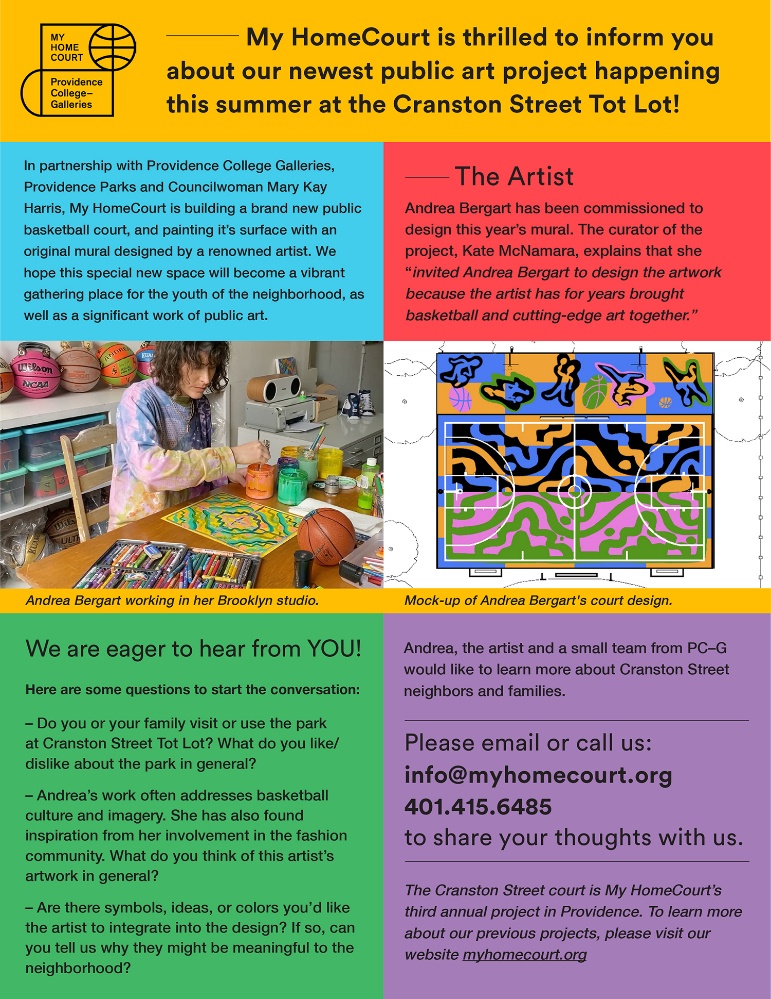 We are also working on an outreach plan (including direct mail) to connect to families with a child of age to enter Kindergarten in September to be aware of a Kindergarten preparation program run by Inspiring Minds. The program has been adapted for COVID-19, with materials that will be delivered to parents that they can work on with their children over the summer as well as virtual interactive sessions. COMMUNITY PROJECTSOSD is working with tenant leaders at Sunset Village who have restarted a garden committee to beautify the development with plantings. The group is meeting and working together on the plantings in a socially distanced fashion, with support from our office as well as Facilities Management.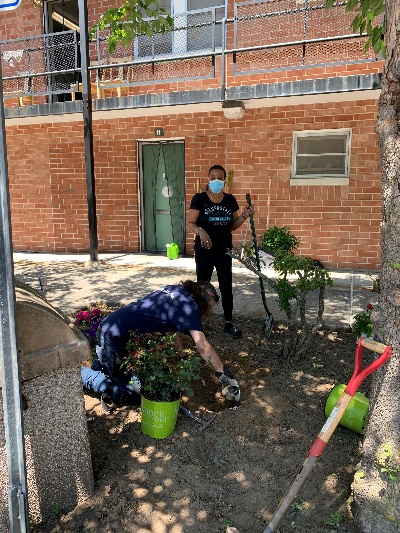 Leased HousingTotal # of Leased Housing participants on Contact ListNumber of Leased Housing participants with Direct staff contactLeased HousingLH participants no contacted 409/2132=19%  (paper survey sent 6/17))2,1321,723 (81%)PBVPBV participants not contacted 216/345 = 63% (paper survey sent 6/17)345129 (37%)Total2,4771,852 (75%)DevelopmentDateNumber DeliveredNumber DeliveredFood supplied by*Sunset Village3/232424PHACodding Court3/252121PHACarroll Tower3/271616PHAKilmartin Plaza3/277272PHAHartford Tower3/306161PHATOTAL FOR MARCH194194194Parenti Villa4/73535RI Comm. Food Bank (RIFB)Dominica Manor4/87070RIFBCarroll Tower4/99999PHADexter Manor4/106060RIFBDexter Manor4/217575PHADominica Manor4/215252PHASunset Village4/232424PHAKilmartin Plaza4/238282PHACarroll Tower4/2311PHAHartford Park Family22PHAManton Heights11PHASection 811PHATOTAL FOR APRIL PHA SUPPLIED337337337TOTAL FOR APRIL RIFB SUPPLIED165165165Parenti Villa5/52525RIFB2525Frozen meals (City)Dominica Manor5/67070RIFB7070Frozen meals (City)Dexter Manor5/65151RIFB5151Frozen meals (City)Carroll Tower5/128787PHA7070Frozen meals (City)Dominica Manor5/134040PHA4040Frozen meals (City)Dexter Manor5/1376 76 PHA1111RIFB76 76 Frozen meals (City)Sunset Village5/142424PHA2424Frozen meals (City)Kilmartin Plaza5/147272PHA7272Frozen meals (City)Hartford Park family (2)/Codding Court (2)**33PHA Hartford Park family (16)/Codding Court (2)**1818Frozen meals (City)SS**22PHASS**1616Frozen meals (City)S8**11PHACodding Court5/192929PHADexter Manor5/203838PHA1414RIFBParenti Villa5/216565PHA1616RIFBHartford Tower5/236363PHADexter Manor5/272222PHACarroll Tower Resident5/2722PHACodding Court5/285757YMCATOTAL FOR MAY PHA SUPPLIED524524524TOTAL FOR MAY RIFB SUPPLIED187187187TOTAL FOR MAY FROZEN MEALS(CITY)462462462TOTAL-TO-DATE FACE MASKS174 174 174 Dexter ManorTOTAL TO DATE FOOD BOXES (PHA/RIFB)1,1581,1581,158Parenti Villa6/26/239RIFBDominica Manor6/36/370RIFB70Frozen meals (City)Dexter Manor6/36/360RIFB60Frozen Meals (City)Hartford Park family6/46/41PHACodding Court6/46/470YMCADominica Manor6/106/1055PHA55Frozen meals (City)Dexter Manor6/106/1077PHA77Frozen meals (City)Sunset Village6/116/1124PHA24Frozen meals (City)Kilmartin Plaza6/116/1164PHA64Frozen meals (City)Codding Court6/116/1158YMCAParenti Villa and Codding Court6/46/4100 loaves of bread totalWBNA/Seven Stars bakeryTOTAL TO-DATE PHA SUPPLIED**1,2761,2761,276TOTAL TO-DATE RIFB SUPPLIED**521521521TOTAL TO-DATE FROZEN MEALS(CITY)736736736TOTAL TO-DATE YMCA*185185185Codding CourtTOTAL-TO-DATE FACE MASKS204204204Dexter ManorTOTAL TO DATE FOOD BOXES (PHA/RIFB)1,7971,7971,797**All DELIVERIES made by PHA staff                                                             *PHA staff assisted delivery**All DELIVERIES made by PHA staff                                                             *PHA staff assisted delivery**All DELIVERIES made by PHA staff                                                             *PHA staff assisted delivery**All DELIVERIES made by PHA staff                                                             *PHA staff assisted delivery**All DELIVERIES made by PHA staff                                                             *PHA staff assisted delivery